1.13	considerar la identificación de bandas de frecuencias para el futuro despliegue de las Telecomunicaciones Móviles Internacionales (IMT), incluidas posibles atribuciones adicionales al servicio móvil a título primario, de conformidad con la Resolución 238 (CMR-15);Parte 7 – Potencia radiada totalIntroducciónEste documento presenta la Propuesta Común de la APT sobre el tratamiento del término PRT (potencia radiada total) en el contexto del punto 1.13 del orden del día de la CMR-19.PropuestasA fin de evitar consecuencias imprevistas para las disposiciones reglamentarias vigentes de otros servicios y aplicaciones, los Miembros de la APT opinan que, en el contexto de los resultados del punto 1.13 del orden del día de la CMR-19, la descripción de la PRT debería limitarse únicamente a la ejecución reglamentaria de ese punto del orden del día. Por consiguiente, cualquier cambio aplicado como resultado del punto 1.13 del orden del día debería limitar el uso del término PRT a las IMT.	ACP/24A13A7/1En el contexto de los resultados del punto 1.13 del orden del día de la CMR, la descripción de la PRT (potencia radiada total) debería limitarse únicamente a la ejecución reglamentaria de ese punto del orden del día. Por consiguiente, cualquier cambio aplicado como resultado del punto 1.13 del orden del día debería limitar el uso del término PRT a las IMT.Motivos:	Este enfoque puede evitar las consecuencias imprevistas para las disposiciones reglamentarias de otros servicios y aplicaciones.______________Conferencia Mundial de Radiocomunicaciones (CMR-19)
Sharm el-Sheikh (Egipto), 28 de octubre – 22 de noviembre de 2019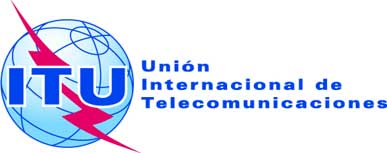 SESIÓN PLENARIAAddéndum 7 al
Documento 24(Add.13)-S20 de septiembre de 2019Original: inglésPropuestas Comunes de la Telecomunidad Asia-PacíficoPropuestas Comunes de la Telecomunidad Asia-PacíficoPROPUESTAS PARA LOS TRABAJOS DE LA CONFERENCIAPROPUESTAS PARA LOS TRABAJOS DE LA CONFERENCIAPunto 1.13 del orden del díaPunto 1.13 del orden del día